КОНОВА аЛИНА ИГОРЕВНА(Фамилия Имя Отчество)ОСНОВНАЯ ИНФОРМАЦИЯ: ОБРАЗОВАНИЕ: ДОПОЛНИТЕЛЬНОЕ ОБРАЗОВАНИЕ: Дата рождения:29.10.2001 г.Место для фото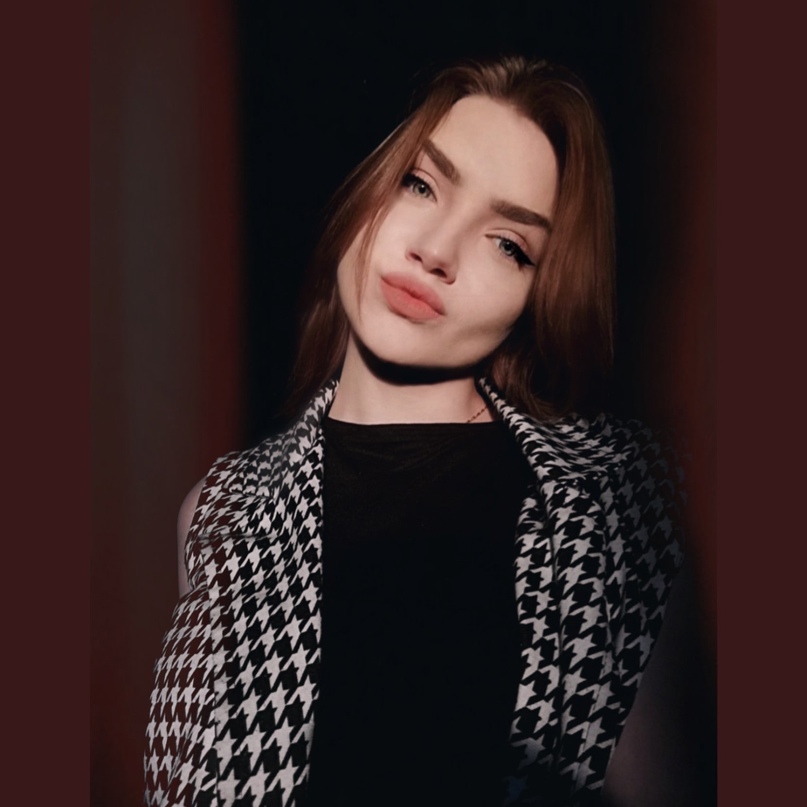 Семейное положение:Не замужемМесто для фотоМесто жительства:   ХабаровскМесто для фотоТелефон:89098636295Место для фотоE-mail:   konovalina1201@gmail.comМесто для фотоЦЕЛЬ:Соискание должностипарикмахера-стилистаМесто для фотоПериод 
обученияНаименование   образовательного 
учрежденияСпециальность/профессия2017 –2021     (н. вр.)Краевое государственное автономное профессиональное образовательное учреждение «Хабаровский технологический колледж» Технология парикмахерского искусстваНазвание пройденного курсаНазвание организации, проводившей курсыГод окончанияОсновы стилистикиКраевое государственное автономное профессиональное образовательное учреждение «Хабаровский технологический колледж»2017 г.Практика:2020 сентябрь, ноябрь2019 г март, декабрь2018 г май, сентябрьУчебный салон-парикмахерская «Пчёлка»ПарикмахерДолжностные обязанности: 
Подготовка рабочего места, инструментария;стрижки (мужские, женские, детские);окрашивание волос (техника омбре, балаяж, шатуш, мелирование, блондирование, тонирование, колорирование);укладка волос (завивка, выпрямление, укладка феном, дифузором, гофрирование);создание причёсок (свадебные, вечерние, плетение);восстановление волос (ламинирование, кератинирование, мезотерапия);консультирование клиентов по уходу за волосами;Данные о курсовых и дипломных работах:Курсовая работа на тему: Характеристика стрижек на базе прогрессии с окрашиваниемЦель: Создание коллекции стрижек на базе прогрессии с окрашиванием на моделяхВКР на тему: Создание коллекции фантазийных причёсок под девизом «Легенды, сказки, былины»Цель: Создание коллекции фантазийных причёсок на моделях Профессиональные навыки:Владение современными техниками стрижки геометрические, креативные (женские, мужские), стрижки бритвой,окрашивание волос: техника омбре, балаяж, шатуш, мелирование, блондирование, тонирование, колорирование;Умение делать причёски (свадебные,вечерние);Знание продукции “Londa professional” и “Matrix”;Знание теории и современных стандартов парикмахерского дела;Умение находить оригинальные решения; Дополнительные навыки:Владею навыками работы на ПК в программах: Windows, MS Office Личные качества:Дисциплинированность, художественный утонченный вкус; чувство стиля, гармонии и симметрии;творческий подход к работе; креативность; тактичность; доброжелательность; добросовестное отношение к своей работе; стрессоустойчивость;порядочность; пунктуальность; трудолюбие;коммуникабельность; общительность; ответственность;отсутствие вредных привычек; организованность.На размещение в банке данных резюме выпускников на сайте колледжа моей персональной информации и фото СОГЛАСНАНа размещение в банке данных резюме выпускников на сайте колледжа моей персональной информации и фото СОГЛАСНА